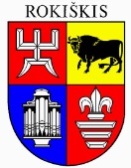 ROKIŠKIO RAJONO SAVIVALDYBĖS TARYBASPRENDIMASDĖL PRITARIMO VIEŠOSIOS ĮSTAIGOS ROKIŠKIO PSICHIKOS SVEIKATOS CENTRO 2020 METŲ VEIKLOS ATASKAITAI2021 m. balandžio  d. Nr. TS-    RokiškisVadovaudamasi Lietuvos Respublikos vietos savivaldos įstatymo 16 straipsnio 2 dalies 19 punktu, Rokiškio rajono savivaldybės taryba n u s p r e n d ž i a:Pritarti viešosios įstaigos Rokiškio psichikos sveikatos centro 2020 metų veiklos ataskaitai (pridedama).Sprendimas per vieną mėnesį gali būti skundžiamas Regionų apygardos administraciniam teismui, skundą (prašymą) paduodant bet kuriuose šio teismo rūmuose Lietuvos Respublikos administracinių bylų teisenos įstatymo nustatyta tvarka.Savivaldybės meras                                                                          Ramūnas GodeliauskasEvelina GrėbliauskienėPRITARTARokiškio rajono savivaldybės tarybos2021 m. balandžio 30 d. sprendimu Nr. TS-VIEŠOSIOS ĮSTAIGOS ROKIŠKIO PSICHIKOS SVEIKATOS CENTRO2020 METŲ VEIKLOS ATASKAITA2021-02-23I. Informacija apie įmonės veiklą, įgyvendinant įstatuose numatytus veiklos tikslus1.1. Bendra informacija           Viešoji įstaiga Rokiškio psichikos sveikatos centras yra Lietuvos nacionalinės sveikatos sistemos viešoji sveikatos ne pelno siekianti įstaiga, įregistruota 2001 m. vasario 1 d., vykdanti psichikos sveikatos priežiūrą ir teikianti socialinę pagalbą psichikos ligoniams bei kitiems asmenims.   Vykdydama jai pavestus uždavinius, įstaiga atlieka šias funkcijas:teikia neatidėliotiną medicinos pagalbą ūmių psichikos sutrikimų atvejais;vykdo ambulatorinę psichikos sveikatos priežiūrą;prireikus siunčia psichikos ligonius į psichiatrijos stacionarą;teikia pagalbą ištiktiems dvasinės krizės asmenims;teikia psichologinę, psichoterapinę pagalbą;stebi ilgalaikiame pacientų registre esančius pacientus;teikia psichologinę pagalbą psichikos sutrikimų turinčių asmenų šeimoms;tekia socialinę pagalbą asmenims, turintiems psichikos sutrikimų;atlieka gydytojų konsultacinės komisijos funkcijas;teikia psichikos dienos stacionaro paslaugas.Psichikos sveikatos centras yra pirmo lygio asmens sveikatos priežiūros įstaiga, aptarnaujanti gyventojus, prisirašiusius Rokiškio rajone. Centras savo veikloje vadovaujasi Lietuvos Respublikos Konstitucija, Sveikatos sistemos, Sveikatos priežiūros įstaigų, Sveikatos draudimo, Viešųjų įstaigų, Psichikos sveikatos priežiūros, Narkologinės priežiūros įstatymais, patvirtintais įstaigos įstatais bei kitais teisės aktais. 2020 m. gruodžio 31 d. prisirašiusių gyventojų buvo 28285. Jiems teikta ambulatorinė medicininė pagalba ūmių ir lėtinių psichikos sutrikimų atvejais ir pagalba priklausomybių ligomis sergantiems pacientams. Įstaigos psichikos sveikatos priežiūros specialistų ir aptarnaujančio personalo darbas yra komandinis. Dirba 6 gydytojai psichiatrai, 4 medicinos psichologės, 2 socialinės darbuotojos, 3 psichikos sveikatos slaugytojos. 2020 m. psichikos sveikatos centre apsilankė 14596 pacientai. Dėl ligos lankėsi 13187 asmenys. Namuose aplankyti 11 asmenų. 2020 m. psichikos sveikatos dienos centro teikiamomis paslaugomis pasinaudojo 113 pacientų. Per 2020 metus pas socialinius darbuotojus apsilankė 82 asmenys ir jų šeimos nariai. Socialinių darbuotojų pacientai – asmenys, sergantys psichikos ligomis, bei jų šeimos nariai. Į socialines darbuotojas pacientai kreipiasi dėl įvairių jiems iškylančių problemų. Socialinės darbuotojos konsultavo ir informavo klientus :apie įstatymus dėl socialinių garantijų, jiems priklausančių lengvatų;apie klientui reikalingas pagalbos įstaigas;apie jų teises, pareigas ir galimybes kiekvienu konkrečiu atveju.Socialiniai darbuotojai padeda savo pacientams pasirinkti bei priimti sprendimus, tvarkyti reikalingus dokumentus, bendrauja su pacientais individualiai. Pagrindines Psichikos sveikatos centro pajamas sudaro pajamos už teikiamas ambulatorines asmens sveikatos priežiūros medicinines paslaugas pagal sutartį su Panevėžio teritorine ligonių kasa. Dalis kitų pajamų yra uždirbtos teikiant asmens sveikatos priežiūros paslaugas fiziniams asmenims. Pagrindinis įstaigos veiklos tikslas – pacientų sveikatos interesų tenkinimas. Paslaugas teikia suaugusių psichiatrai, vaikų ir paauglių psichiatras, medicinos psichologai, psichikos sveikatos slaugytojai, socialiniai darbuotojai. Neįgaliųjų sveikatos priežiūra – gydytojo, psichikos sveikatos slaugytojo, medicinos psichologo ir socialinio darbuotojo vizitai į namus. Įstaigos uždaviniai – siekti teigiamo finansinio veiklos rezultato, nuolat kelti darbuotojų profesinę kvalifikaciją, bendradarbiauti su kitomis socialinėmis įstaigomis, skirti didesnį dėmesį informacinių technologijų plėtrai, esant galimybei pritaikyti jas įstaigos veikloje.Įstaigos steigėjas – Rokiškio rajono savivaldybės taryba.VšĮ Rokiškio psichikos sveikatos centras neturėjo išlaidų išmokoms, susijusioms su VšĮ dalininkais ar kolegialiais organais.Įstaiga kontroliuojamų, asocijuotų ar kitaip administruojamų subjektų neturi.1.2. Prisirašiusių asmenų skaičiusII. Įstaigos dalininkaiĮstaigos dalininkas yra Rokiškio rajono savivaldybė. III. Įstaigos gautos lėšos ir jų šaltiniaiIV. Pagrindinės veiklos rezultataiV. Įstaigos įsiskolinimaiVI. Informacija apie įstaigos darbuotojusVII. Atlikti darbai ir veiklos  perspektyvosViešosios įstaigos Rokiškio psichikos sveikatos centro tolimesnės plėtros tikslas yra gerinti Rokiškio rajono gyventojų sveikatą, siekiant sumažinti gyventojų sergamumą, organizuojant ir teikiant specializuotą bei kvalifikuotą pirminę psichiatrijos pagalbą, taip pat teikti geros kokybės ir prieinamas pirminės psichikos sveikatos priežiūros paslaugas Rokiškio rajone.Viešoji įstaiga Rokiškio psichikos sveikatos centras planuoja:1. Stiprinti visuomenės psichikos sveikatą ir vykdyti psichikos sutrikimų prevenciją.2. Tobulinti psichikos sveikatos priežiūros paslaugų teikimo bendruomenėje plėtrą.3. Nuolat gerinti psichikos sveikatos priežiūros paslaugų kokybę ir prieinamumą.4. Optimaliau naudoti žmogiškuosius, finansinius ir materialinius išteklius.5. Užtikrinti teikiamų paslaugų kokybę, tobulinti paslaugų teikimo organizavimą, jų apimtis.6. Bendradarbiauti su kitomis sveikatos priežiūros įstaigomis, siekiant pagerinti asmens psichikos sveikatos priežiūrą bei gydymo tęstinumą.7. Skatinti ir remti darbuotojų profesinį tobulėjimą.8. Diegti naujas informacines technologijas.9. Nuolat analizuoti resursų naudojimą bei optimizuoti išlaidas asmens sveikatos priežiūrai.10. Gerinti personalo darbo sąlygas.VIII. Duomenys apie planuotų veiklos rodiklių įgyvendinimąPateikiame 2020m.siektinų veiklos užduočių įgyvendinimo rezultatus:Rokiškio rajono savivaldybės tarybaiAIŠKINAMASIS RAŠTAS „DĖL PRITARIMO VIEŠOSIOS ĮSTAIGOS ROKIŠKIO PSICHIKOS SVEIKATOS CENTRO 2020 METŲ VEIKLOS ATASKAITAI“Parengto projekto tikslai ir uždaviniai. Kaip numatyta Lietuvos Respublikos vietos savivaldos įstatyme ir Rokiškio rajono savivaldybės tarybos veiklos reglamente, teikiama tarybai svarstyti įstaigos direktoriaus veiklos ataskaita.Šiuo metu teisinis reglamentavimas. Lietuvos Respublikos vietos savivaldos įstatymas, Lietuvos rajono savivaldybės tarybos veiklos reglamentas, Lietuvos Respublikos sveikatos priežiūros įstaigų įstatymas.Sprendimo projekto esmė. Lietuvos Respublikos vietos savivaldos įstatymo 16 straipsnio 2 dalies 19 punkte Rokiškio rajono savivaldybės tarybos Rokiškio rajono savivaldybės tarybos veiklos reglamento, patvirtinto Rokiškio rajono savivaldybės tarybos 2019 m. kovo 29 d. sprendimu Nr. TS-43 ,,Dėl Rokiškio rajono savivaldybės tarybos veiklos reglamento patvirtinimo“, 276, 277 punktuose numatyta, kad savivaldybės taryba tvirtina vadovų veiklos ataskaitas. Teikiame tarybai 2020 metų VšĮ Rokiškio psichikos sveikatos centro veiklos ataskaitą. Ataskaitoje pateikta informacija apie centro veiklą, finansinius rodiklius, įstaigos darbuotojus ir kiti rodikliai. Direktoriaus ataskaitai pritarė centro stebėtojų taryba. Galimos pasekmės, priėmus siūlomą tarybos sprendimo projektą:teigiamos – bus laikomasi teisės aktuose nustatytų nuostatų; neigiamos – nėra.Kokia sprendimo nauda Rokiškio rajono gyventojams. Viešosios įstaigos veiklos ataskaita yra viešas dokumentas. Sudarytos sąlygos leidžia su šia ataskaita susipažinti rajono žmonėms. Veiklos ataskaitoje pateikiama informacija apie įstaigos veiklos rezultatus, planus, darbuotojų skaičių, įstaigos įsigytą turtą. Taip pat pateikiami duomenys apie įstaigos vadovą ir jo pastangos siekiant, kad įstaiga pateisintų pacientų poreikius ir teiktų kokybiškas asmens sveikatos priežiūros paslaugas nustatyta teisės aktų tvarka.Finansavimo šaltiniai ir lėšų poreikis. Sprendimui įgyvendinti savivaldybės biudžeto lėšų nereikės. Suderinamumas su Lietuvos Respublikos galiojančiais teisės norminiais aktais. Projektas neprieštarauja galiojantiems teisės aktams.Antikorupcinis vertinimas. Teisės akte nenumatoma reguliuoti visuomeninių santykių, susijusių su Lietuvos Respublikos korupcijos prevencijos įstatymo 8 straipsnio 1 dalyje numatytais veiksniais, todėl teisės aktas nevertinamas antikorupciniu požiūriu.        Direktorius 	                                                                      Saulius Jasiulevičius		                    Rodikliai2020 12 312020 12 312019 12 312019 12 31Pokytis (+/-)Pokytis (+/-)RodikliaiAbs. sk.Proc.Abs. sk.Proc.Abs. sk.Proc.Prisirašiusių įstaigoje asmenų skaičius28285X28884X-599-2,07Prisirašiusių įstaigoje nedraustų asmenų skaičius 940X1170X-230-19,66Prisirašiusių įstaigoje draustų asmenų skaičius27345X27714X-369-1,33Eil. Nr.Gautų lėšų šaltiniaiSuma (Eur)Suma (Eur)Eil. Nr.Gautų lėšų šaltiniai2020 m.2019 m.VISO PAJAMŲ UŽ SUTEIKTAS PASLAUGAS (1+2+3)VISO PAJAMŲ UŽ SUTEIKTAS PASLAUGAS (1+2+3)334 810316 4651. Iš PSDF biudžeto Iš jų už: 313 534285 0041.1. pajamos už asmens psichikos sveikatos priežiūros paslaugas 198 591176 3051.2. pajamos už psichikos dienos centro paslaugas 114 943108 6992. Iš kitų juridinių ir fizinių asmenų Iš jų už: 7 59010 3232.1profilaktinius sveikatos patikrinimus 6 4417 4032.2. kitos veiklos pajamos (teismo sąnaudų kompensavimas)1 1492 9203. Finansavimo pajamos Iš jų už: 13 68621 1383.1. finansavimo (darbo užmokesčiui kompensuoti)2 1612 4563.2savivaldybės biudžeto lėšos (opioidų kabinetui įrengti)4053.3valstybės biudžeto lėšos (opioidų kabinetui įrengti)3983.4valstybės biudžeto lėšos (apsaugos priemonių nuo koronaviruso įsigijimo išlaidų kompensavimas)  4953.5ES lėšos (opioidų kabinetui įrengti)4 5163.6panaudotų finansavimo sumų ilgalaikiam turtui įsigyti, pajamos        11 030       13 363Eil. Nr.Rodikliai      (Eur) (Eur)Eil. Nr.Rodikliai     2020 m.2019 m.1.Pagrindinės veiklos pajamos334 810316 4651.1Iš PSDF biudžeto už suteiktas paslaugas313 534285 0041.2Pajamos už suteiktas mokamas paslaugas6 4417 4031.3Finansavimo pajamos (valstybės lėšos)49501.4Darbo užmokesčiui kompensuoti2 161 2 4561.5Kitos veiklos pajamos (teismo sąnaudų kompensavimas)1 1492 9201.6Finansavimo pajamos (opioidų kabinetui įrengti))5 3191.7Panaudotų finansavimo sumų ilgalaikiam turtui įsigyti, pajamos11 03013 3632.Pagrindinės veiklos sąnaudos      365 380299 5162.1Darbo užmokesčio sąnaudos ir socialinio draudimo sąnaudos265 212256 7782.2Ilgalaikio turto nusidėvėjimo sąnaudos 12 72613 8822.3.Remonto ir eksploatacijos sąnaudos 238812.4Komunalinių paslaugų ir ryšių sąnaudos7 2338 1042.5Komandiruočių sąnaudos0202.6Transporto sąnaudos 7727692.7Darbuotojų kvalifikacijos kėlimo sąnaudos 1 3977772.8Kitų paslaugų sąnaudos (laboratoriniai tyrimai medikamentai)2 3262 1172.9Draudimo sąnaudos 8189542.10Kompiuterinės bei programinės  įrangos priežiūros sąnaudos  1 5501 6402.11Pastatų apsaugos sąnaudos5425612.12Kanceliarinės sąnaudos1 7329392.13Banko paslaugų sąnaudos1822842.14Darbuotojų skatinimo sąnaudos3 8002 8522.15Teismų sąnaudos66 3078 5252.11Kitos veiklos sąnaudos 760433Pagrindinės veiklos rezultatas (1-2)-30 57016 9493.Finansavimo sąnaudos2 6569 2043.1Finansavimo sąnaudos (valstybės lėšos)4953 2493.2Darbo užmokesčio kompensavimo sąnaudos2 1612 4563.3Finansavimo sąnaudos (opiodų kab.įrengimui)3 4994.Grynasis perviršis ar deficitas-33 2267 745Eil. Nr.PavadinimasSuma (Eur)Suma (Eur)Eil. Nr.Pavadinimas2020 m.2019 m.1. Mokėtinos sumos:1.1. paslaugų ir prekių tiekėjams8526901.2. su darbo santykiais susiję įsipareigojimai 18 43710 2442.Gautinos sumos:2.1. pPirkėjų skolos už suteiktas paslaugas 19 28910 934DarbuotojaiAtaskaitinių metųgruodžio 31 d.Ataskaitinių metųgruodžio 31 d.Vidutinis vieno etato darbo užmokestis 2020 m. (Eur)Vidutinis vieno etato darbo užmokestis 2020 m. (Eur)DarbuotojaiFizinių asm. skaičiusEtatų skaičiusDirektorius111 889Gydytojai 62,453 827Kiti specialistai 98,351 197Kitas personalas43,5931Iš viso:2015,3Eil. Nr.Planuoti rodikliaiPasiekti rodikliai1.Kiekybiniai vertinimo rodikliai1.1Finansinis įstaigos veiklos rezultatas Teigiamas įstaigos veiklos rezultatas nepasiektas (įvykdytas teismo sprendimas)1.2Įstaigos sąnaudų darbo užmokesčiui dalis neviršija 95 proc. visų įstaigos sąnaudųSąnaudos darbo užmokesčiui sudarė 72,06 proc. visų įstaigos sąnaudų.1.3Įstaigos sąnaudos valdymo išlaidoms neviršija 5 proc. įstaigos sąnaudųSąnaudos valdymo išlaidoms neviršija 5 proc. įstaigos sąnaudų1.4Papildomų finansavimo šaltinių pritraukimas 2.Kokybiniai vertinimo rodikliai2.1Pacientų pasitenkinimas teikiamomis paslaugomis2.1.1Pagrįsti rašytiniai skundaiPagrįstų rašytinių skundų negauta2.1.2Maksimali patekimo pas gydytoją psichiatrą trukmė 5 kalendorinės dienosMaksimali patekimo pas gydytoją psichiatrą trukmė – 5 kalendorinės dienos2.2Informacinių technologijų diegimas ir vystymo lygis:2.2.1Kompiuterizuotos darbo vietos – 1 vnt